Welcome to the All Dog Sports Spectacular Flyball Competition 2016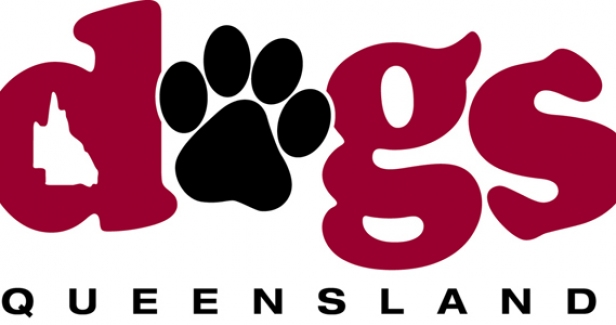 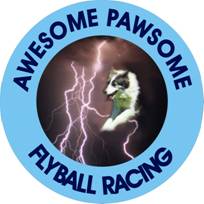 Proudly hosted by Awesome Pawsome Flyball Racing Club IncThe All Dog Sports Spectacular is an event where the general public will be able to view first hand the many and varied sporting activities centered round our four legged canine friends. The Dogs Queensland Showground at Durack will be a hive of activity as dogs of all shapes and sizes compete in a range of activities from Rally O Obedience, Dances with Dogs, Lure Coursing, Agility, Flyball, Earthdog Trials, Canine Disc, Weight Pull and the more sedate Conformation Dog Show. There will also be Static Displays of other activities as well and Individual Breed Stalls where visitors will be able to talk to breeders about the various breeds of dogs.Entry to the showgrounds will be by donation of a gold coin. The donation will go towards supporting the Ronald McDonald House and the visitation of  The Delta Therapy Dogs to those who need the loving touch of a wonderful pooch.The first road to the left will be closed off this year, but you can still turn left on either of the next 2 roads and make your way to the same area as last year. For those who haven’t been to this venue before, go to the back of the main building, or, alternatively, follow the sound of barking dogs. Gates open at 6AM. Competition Organisers:		Jenny CraneAFA Rep: 			Virginia Festing	 Judge:	               Steve Pitt and Jenny Crane						Time Keepers:	            Shireen Pitt and Mike McChesneyItinerary:Check In: 			8:30  AMJudge’s Briefing: 			9:00  AMRacing starts: 			9:30  AMFour Divisions – Regular FormatBest of 5 heatsPoints for round robin will be allocated as follows:2 points for winning the race,1 point for a drawn race,0 points for a loss.Rules & RegulationsAll Competitors must ensure dogs are on lead or crated when not racing and are to clean up after their dogs. Please dispose of poo bags in the appropriate manner.All racing will be conducted under the rules and regulations of the Australian Flyball Association.Changeover TimesTeams will have two minutes from the end of the proceeding race to have their box and jumps set up and be ready to race. The judge will indicate when there is thirty seconds remaining. The judge may forfeit a team if they are not ready on time. Should teams be ready to race prior to the two minutes please indicate this to the Judge. Catering and other info Catering will be available at stalls throughout the day. BBQ and canteen are in area in main building opposite our ring. Water and toilets are close by. Breaks are planned throughout the day to allow everyone the opportunity to check out the other activities on display throughout the day. Division One –  Teams 								Seed Times        	B/OBurn n Bolt							18.287 (web)	    	N/AAirborne								19.200 (dec)        	N/ADivision Two –  Hot Sauce								21.000 (dec)	   	20.00Pine Rivers Rascals						21.622 (web)      	20.00Division Three - 	Break out 21.500							Turn N Burn					  		22.500 (dec)		21.50Airborne Hornets						22.542 (dec)		21.54Flyball Fanatics							22.606 (web)		21.50Division Four – Awesome Dogs						24.200 (dec)		23.20Backyard Buddies						26.188 (web)		23.20